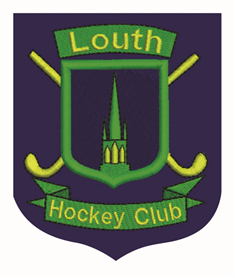  	POLICY ON ANTI-BULLYING	Louth Hockey Club adopts England Hockey’s Anti-bullying Policy and works in accordance with the following statement:Introduction:Louth Hockey Club is committed to creating and maintaining an environment in which all young people involved in hockey are free from bullying.Obligations:Everyone within Louth Hockey Club must act in accordance with the general principles in England Hockey’s Safeguarding and Protecting Young People Policy and the principles set out in this anti-bullying policy.How England Hockey will help:England Hockey is committed to supporting its affiliated clubs and associations to implement policies through the provision of appropriate access to education and training, and supporting documentation.England Hockey is also committed to ensuring that concerns relating to bullying of young people in hockey are taken seriously and acted upon swiftly and appropriately. To achieve this, England Hockey has developed procedures for reporting concerns. England Hockey may refer concerns to the relevant statutory agencies, instigate proceedings under its own Safeguarding and Protecting of Young People Complaints and Disciplinary Regulations or refer the matter to a club or association for resolution as appropriate.Bullying:Bullying is anything that is done with the intention of hurting or intimidating, frightening or upsetting another person. Bullying is not always physical but it results in distress to the victim. Instances of bullying can occur not only between young people but also from adult to young person.Bullying can be:Emotional	persistently being unfriendly, excluding, tormenting, threatening gesturesPhysical	pushing, kicking, hitting, punching or any use of violenceRacist	racial taunts or language, graffiti, gesturesSexual	unwanted physical contact or sexually abusive commentsHomophobic	because of, or focusing on the issue of sexualityVerbal	name-calling, sarcasm, spreading rumours, teasingIt should be noted that bullying may not only occur through face to face contact. Increasingly, bullying may occur through other forms of communication e.g. internet, email and text messaging.Principles:Everyone within Louth Hockey Club should have an understanding of what bullying is and of England Hockey’s anti-bullying policy.Bullying of any kind is not acceptable in hockey and should not be tolerated by anyone, inparticular any organisation providing hockey opportunities for young peopleLouth Hockey Club wishes to promote a TELLING culture and anyone who knows, or suspects, that bullying is happening must take the matter seriously, and report it in line with England Hockey Reporting Procedures.Any incident or concern of bullying must be acted upon swiftly.If you have any questions or concerns please contact one of our welfare officers: Richard Hill, Amie Wright or Emily Wood either in person or via email: welfare@louthhockeyclub.co.uk